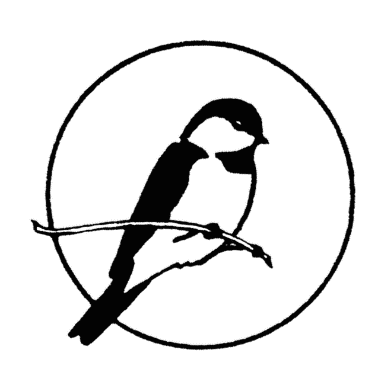 THE 2018 PLATT NATURE CENTER PROGRAMThe Platt Nature Center is pleased to present our 2018 Summer Program featuring fun and fascinating Children’s Programs (something different and exciting every day for pre-K to 6th graders). Our teaching staff is eager to share their knowledge and enthusiasm of the world of nature we all enjoy. This year’s summer program runs June 25th – July 20th. Mark your calendars now!THE 2018 TEACHING STAFF:   Betsy Himmelman is a nature inspired artist, art teacher at Haddam Killingworth High School, and a long-time naturalist. Betsy is excited to teach at PNC for her twenty-third summer.   Kelley Howe is a Science Teacher at a Gifted and Talented Middle School program. She has a degree in Biology and enjoys being out in nature. Kelley brings her enthusiasm for nature and her experience working with youth to her first year at PNC.   Lizzie Appleby was a junior counselor at Platt Nature Center for 10 years and is now back in an official position as a teacher for our Knee High Nature and Stop, Look, and Listen programs. Lizzie is a lifetime amateur naturalist, a young childcare specialist, and is certified in child and infant CPR. She is thrilled to join us for her first year.SO MUCH TO DO! SO CLOSE TO HOME!                            DON’T MISS OUT… SIGN UP TODAY! Registration Form and Program Descriptions Pre-K through entering Kindergarten: June25th-29thEntering Grades 1&2: June 25th-29th Grade 3&4 Program: July 9th-13th Grade 5&6 Program: July 16th-20th2018 PLATT NATURE CENTER CHILDREN’S PROGRAMS(1) KNEE HIGH NATURE: Pre-K (Age 4 by Sept 1) - Entering KindergartenMon-Fri, 9:00-11:15   June 25th-29th - $100A full week at PNC jam-packed with nature, songs, games, books, and adventure!*BRING YOUR OWN SNACK AND DRINK EVERY DAY!Wear good hiking shoes; no sandals or flip flops    Mon, June 25: Happy Trails To You!  Hike with us over the meadow and through the woods! Learn about the wonderful world of plants and animals along our trail as you share the excitement with fellow naturalists!   Tues, June 26: The Very Hungry Caterpillar!  Take a close-up look at Killingworth’s spiders, bugs, and beetles. Join our search team! Then read, sing and craft about our local 6 legged friends!   Wed, June 27: How Does Your Garden Grow?  Get the facts on our fabulous local flowers and plants: their names, where they grow, and how they provide for us. Then make a dandy craft!    Thurs, June 28: Butterfly, Flutterby! Fly on in for a butterfly, moth, and caterpillar                 adventure! Then grab a net to catch someone on the wing!    Fri, June 29: Leaping Frogs And Jumping Jacks! Check out some of Killingworth’s slippery, slimy creatures from garden, woods, and wetlands! *Join our “CRITTER CARNIVAL” Bring along a small critter in a vented container.(2) STOP, LOOK AND LISTEN: Entering Grades 1 and 2Mon-Fri, 12:00-3:00   June 25th-29th - $125A full week at PNC jam-packed with nature, songs, games, books, and adventure!*BRING YOUR OWN SNACK AND DRINK EACH DAY!Wear good hiking shoes; no sandals or flip flops   Mon, June 25: Take A Walk On The Wild Side! Explore the exciting world of Lions and Tigers and Bears? No Way! Join your fellow naturalists as you explore and discover the habitats along our PNC nature trail!    Tues, June 26: Squirmy Worms And Squiggly Snakes! We’ll explore the lives and habitats of these wonderfully wiggly, and sometimes slimy, friends. What they do, where they live, who needs them, and where they fit into our ecosystem. We’ll celebrate our slimy friends with a ssssensational craft!   Wed, June 27: Jack’s Magic Beans! Discover the hows and whys of seeds, who depends on seeds, how they’re produced, and what they are.*Join our “Wild Wonders Show” - Bring along a small critter in a vented container!   Thurs, June 28: Explore And Discover! Join us for a backwoods adventure! Travel back in time to discover the awesome power of nature and the changes a little water and ice can make. We’re off to visit real Native American Rock Shelter created long, long ago!                                            *Drop-off/pick-up at the caves.   Fri, June 29: Yea! Chatfield Hollow, Woo Hoo! We’ll be finishing out the week with a Woo Hooo! It will be a day filled with hiking, critter catching, and water adventure! Nets for All!        *Bring TOWEL, HIKING and WATER SHOES. Drop-off/pick-up at park entrance.(3) LET’S FIND OUT!: Entering Grades 3 and 4.Mon-Fri, 9:00-2:00 July 9th-13th -  $200  *Pack your backpack each day with DRINKS, SNACK, LUNCH, bug spray, water shoes, sunscreen and no flip flops for a full day of adventure at PNC and nearby sites. (See daily locations below).   Mon, July 9: Calling All Trail Trekkies! Team up with your fellow naturalists to explore our Platt meadow, woods and trails. We’ll mix it up with more sensational indoor fun! Then team up for an afternoon of in-your-face, at-your-feet Nature Fun! *Who wants to join us? Bring along a small critter in a vented container! Drop-off/pickup at PNC.Tues, July 10: Fabulous Parmelee Farm! Discover the wonders of Killingworth’s greatest attractions, with a trail walk with a local naturalist, spend an afternoon doing a little pond exploration and catching and releasing frogs.                          *Drop-off/pick-up at Parmelee Farm.   Wed, July 11: Hammonasset Extreme Adventure! Explore Hammonassett’s beaches and marshes. Visit Meigs Point Nature Center, then use our nets to capture and release awesome sea creatures and crabs. Sand castles will be built! *Bring dry extra clothes, water shoes, towel, sunscreen, and a hat.Drop-off/pick-up at Meigs Point – no park fee required!   Thurs, July 12: Animal Farm! Discover how day to day activities depended upon nature in the colonial times! We’ll hike up the road to a farm to learn first-hand about the importance of keeping sheep, bees, gardening and what chores you might have done back-in-the-day!*Drop-off/pick-up at PNC.   Fri, July 13: Chatfield Hollow Challenge! We’ll be exploring caves, hiking the trails, fishing for critters, and picnicking to celebrate our last day! *Bring along a picnic item to share!  Bring dry extra clothes, water shoes, towel, sunscreen & hat!Drop-off/pick-up at park entrance.(4) ADVENTURE RANGERS: Entering Grades 5 and 6Mon-Friday, 9:00-2:00 July 16- July 20 - $215*Pack your backpack each day with DRINKS, SNACK, LUNCH, bug spray, sunscreen – no Flip Flops! - for a full day of adventure at PNC & nearby sites. (See daily locations below).   Mon, July 16: Nature Center Kick Off! We’ll spend a fun filled day at Platt Nature Center, hiking our trails, creating projects for our awesome week of camp, practicing survival techniques including building emergency shelters *Show and tell “Animal Friend Show” - Bring along a small critter in a vented container!Drop-off/pick-up at the Nature Center   Tue. July 17: Rocking And Rowing At Hammo! We’ll spend the day with our Ranger Friends exploring the three shoreline ecosystems, crabbing and canoeing the Hammonassett River.                                                                                                                                     *Bring dry extra clothes, water shoes, towel, sunscreen and hat!                                                      Drop-off/pick-up at Meigs Point Nature Center  Wed. July 18: Chatfield Hollow State Park Challenge! Hike the Witches Trail, fish the waterways with handmade fishing equipment, and have a campfire hot dog cookout for lunch. No need to bring lunch today- we’ll have a picnic lunch all set for you!  *Bring dry extra clothes, water shoes, towel, sunscreen and hat!                                                      Drop-off/pick-up at park entranceThurs. July 19: The Connecticut River Museum Wild River Sailing.  We will visit the museum, then explore the flora and fauna of the CT River while learning to sail the Schooner Mary E.                                                                                                                                                                                                            *Drop-off/pick-up at The Connecticut River Museum entrance   Friday July 20th Parmelee Adventure! Discover our diverse habitats. Take a hike with a local naturalist, learn the history of the farm, play some fun games and catch and release some wet and slimey friends.*Drop-off/pick-up at Parmelee Farm entranceVisit our website:www.killingworthlandconservationtrust.orgAnd stop by our Facebook page to see photos of happy campers from previous years: www.facebook.com/plattnaturecenter2018 PLATT NATURE CENTER REGISTRATION FORMONE STUDENT PER APPLICATION / MAKE COPY IF NECESSARYStudent: __________________________________Date of Birth: _________ Session:__________________________________ Address: ____________________________________ Phone: ___________ Cell: ____________SESSION	                     ENTERING GRADE	        DATE	               TIME               	FEE     KNEE HIGH NATURE           Pre-K-K                 June 25-June 29       9 am-11:15 am      $100 STOP LOOK & LISTEN         1 and 2                  June 25-June 29     12 pm-3:00 pm        $125     LET’S FIND OUT	              3 and 4	            July 9–July 13            9 am-2:00 pm       $200     ADVENTURE RANGERS      5 and 6                  July 16-July 20           9 am-2:00 p         $215     The fee of $215 includes the program costs of the CT River Museum and canoe trip at Hammonassett State Park, CT.Make check payable to PNC & mail with this form to: Platt Nature Center, P.O. Box 825, Killingworth CT 06419ENROLLMENT IS LIMITED. Classes fill early!If your child has special needs or concerns, please include a note with your registration explaining those needs, or have a conversation with us, on or before the first day. It’s very important to us that your child is understood and has the best experience possible!A postcard confirming enrollment will be sent. We will notify you if a program is full.One registration form per child PLEASE!Emergency Contact(s) (other than parent): NAME:__________________________PHONE:_______________I give my child permission to participate: NAME:_________________________  PHONE:______________Medical information forms will be available on the first day of each program to be filled out by an adult. Please remember to bring Dr. info and emergency contact info.Remember no Flip Flops!